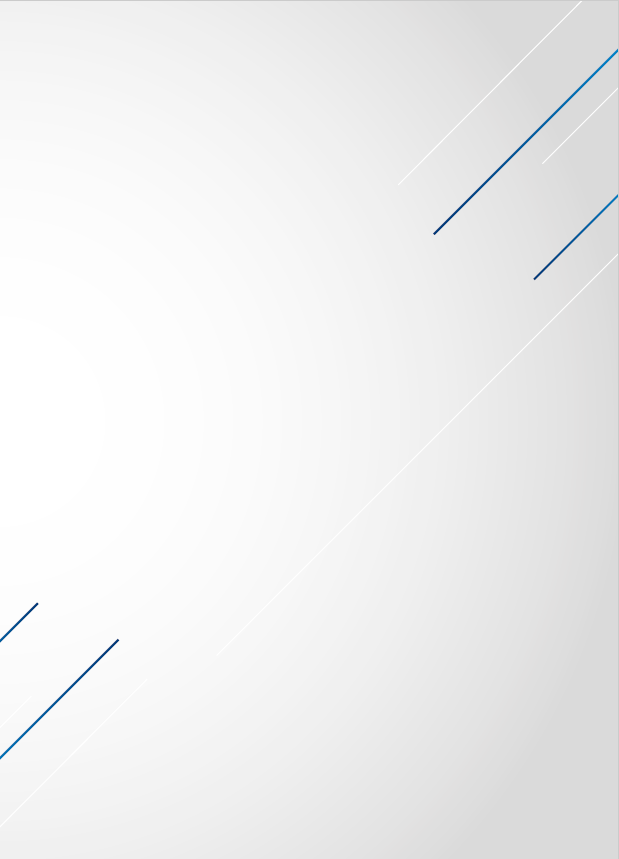 INFORMAÇÕES SOBRE O PROGRAMA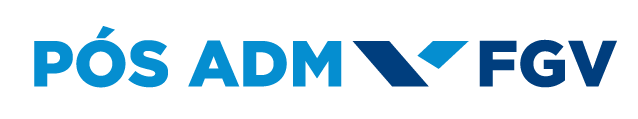 Maio| 2018Sobre o PósADMCriado em 2003, o Programa de Pós-graduação em Administração de Empresas – Pós ADM – ultrapassou a marca de 5.000 alunos em curso e conta com mais de 23.000 profissionais formados em todo o Brasil.Proporcionando um ambiente de ensino inovador, o curso é ofertado pela FGV e sua rede parceira em mais de 65 cidades localizadas em todas as regiões do País. Esse sucesso é resultado do constante investimento em qualidade e tecnologia, aliado à seleção dos melhores professores do mercado e ao reconhecido padrão da FGV.ObjetivoO objetivo do Pós ADM FGV é conferir uma formação robusta em gestão, a partir do desenvolvimento de importantes habilidades amplamente reconhecidas e valorizadas pelo mercado de trabalho, além de capacitar, por meio do uso de ferramentas gerenciais, para o enfrentamento dos desafios da economia e da tecnologia na nova era do conhecimento.
Ao final do curso, cada profissional estará mais preparado para liderar equipes, colaborar, fazer a sua autogestão, pensar criticamente o negócio em que está inserido e tomar decisões mais acertadas e efetivas.Público-alvoO programa é destinado a profissionais sem experiência gerencial, de qualquer área de atuação, que desejam empreender, atuar ou avançar na carreira executiva com segurança e garantida vantagem competitiva no mercado. Sendo assim, destina-se aos:administradores com pouca experiência gerencial e que precisam aliar teoria e prática;profissionais de outras áreas de formação que aspiram a uma formação robusta em gestão;profissionais que estão retornando ao mercado de trabalho e desejam se atualizar eempreendedores, pequenos e médios empresários.A heterogeneidade e diversidade de formação entre as áreas profissionais possibilitam ao participante usufruir de um ambiente estrategicamente desenhado para a troca de ideias e novos contatos profissionais, fundamentais para o enriquecimento do networking bem como para o sucesso da sua vida e carreira profissional.MetodologiaA Pós-Graduação em Administração de Empresas da FGV oferece conhecimento prático e o melhor conteúdo acadêmico por meio de metodologias inovadoras e diferentes entre si nas ofertas das suas disciplinas. Nas aulas das disciplinas presenciais, o aluno conta com dois professores a cada encontro. Dessa forma, os encontros unem o melhor da teoria ao dinamismo da experiência prática.A partir do estúdio próprio da FGV, no Rio de Janeiro, um professor-autor, de uma das Escolas de Administração da Fundação Getulio Vargas, ministra, ao vivo, cada uma das aulas, transmitindo o que há de mais atual e relevante no conhecimento de gestão moderna. Essa transmissão é feita via satélite, simultaneamente, para todas as cidades em que o curso é oferecido. Paralelamente, um professor-executivo ministra, presencialmente, a parte prática da aula, utilizando a sua experiência gerencial e a sua sólida vivência de mercado na condução das dinâmicas em sala de aula.Ao alinhar a teoria apresentada pelo professor-autor às práticas vivenciadas durante a aula, o professor-executivo proporciona um ambiente rico e dinâmico para a construção de conhecimento e de práticas executivas. O resultado são aulas consistentes, que aliam experiência de mercado à expertise acadêmica dos professores da FGV.Após cada aula, as principais colocações feitas pelos alunos durante o encontro são encaminhadas aos professores-autores, responsáveis pela elaboração do conteúdo. Esse feedback é imprescindível, pois funciona como um verdadeiro termômetro, medindo o grau de satisfação aula a aula, em todas as regiões do Brasil. Depois de analisadas, as dúvidas, os questionamentos e as considerações mais relevantes são discutidas e apresentadas nos encontros seguintes, criando um ambiente contínuo de aprendizado e proporcionando aos alunos um intercâmbio de conhecimento com perspectivas de todas as regiões do País.Nas disciplinas on-line, os conteúdos são apresentados de maneira dinâmica e interativa no ambiente virtual de aprendizagem da FGV (eClass FGV) e mediados pelos tutores, profissionais com formação acadêmica e pedagógica e experiência profissional de mercado.Nessa proposta de ensino à distância, buscamos integrar diferentes mídias (textos escritos, podcasts, videoaulas) para a apresentação dos conteúdos a atividades síncronas de webconferência (áudio e vídeo), previamente agendadas, e ao acompanhamento da aprendizagem por meio de autoavaliações e exercícios de fixação.Além disso, ao longo de toda a disciplina, o aluno conta com o tutor, que é responsável por:facilitar a aprendizagem, comentando, aprofundando ideias e relacionando-as ao conteúdo; valorizar e encorajar a participação individual; promover a interação e a colaboração entre os alunos, focando nos objetivos das discussões; fortalecer o networking, via interações entre participantes, para troca e reconstrução do conhecimento e valorizar a diversidade da turma, aproveitando as diferentes visões, experiências e problemáticas locais.Essa estratégia, além de enriquecer, dinamizar e flexibilizar a estrutura curricular, permite que os alunos organizem a sua programação de estudos de acordo com o cronograma do curso.A dinâmica do ensino presencial aliada à educação à distância é ideal para quem necessita de flexibilidade e valoriza a excelência e a qualidade na formação executiva que só a FGV oferece.Estrutura e mecânica das aulas:Com carga-horária total de 432h-a, oPós ADMpossui 17 disciplinas, divididas em semestres de diferentes áreas temáticas e um de encerramento. Os primeiros semestres são independentes e sem pré-requisito, permitindo, dessa forma, que o aluno inicie o curso em qualquer um deles. O semestre de encerramento é o último estágio do programa. Os conceitos e as ferramentas apreendidos nos semestres iniciais são amplamente utilizados e vivenciados nas disciplinas Jogo de Negócios e Análise do Plano de Negócios, que subsidiarão o Trabalho de Conclusão de Curso.Nos primeiros semestres, o aluno terá aulas, concomitantemente, de duas das disciplinas ofertadas na metodologia presencial. Em alguns momentos, cursará também uma das disciplinas ofertadas na metodologia à distância. Sendo assim, em três momentos distintos ao longo do curso, o aluno estudará três disciplinas simultaneamente: duas presencialmente, e a terceira totalmente on-line, via internet, por meio do ambiente virtual de aprendizagem da FGV (eClass FGV).Duração e horáriosA cada semestre,háduas opções de ofertas de turmas para o curso:Turmas semanaisDuração:18 mesesAulas presenciais às quartas e quintas-feiras*Das 19h às 22h30min.Turmas quinzenaisDuração:26 mesesAulaspresenciais aos sábados, quinzenalmente*Das 09h às 17h. *As provas e atividades propostas nas disciplinas ministradas à distância serão agendadas em dias da semana diferentes dos reservados para as aulas presenciais.Ementas:Marketing Empresarial 24h-aFundamentos de marketing; O mercado e os consumidores; Produto, marca e serviços; Preços e canais de distribuição; Comunicação integrada de marketinge marketing interativo.Prof. Luis Henrique Pereira Doutor em Administração com ênfase em Marketing pela Eaesp/FGV. Engenheiro civil pela UFMS, com extensão em Project Management pela Universityof Birmingham (UK).Economia Empresarial 24h-aA ciência econômica e a teoria da demanda e da oferta na ótica de um mercado competitivo; Maximização do lucro e mercados não competitivos: monopólios e oligopólios; O controle da inflação e a política monetária: a mensuração da atividade econômica e o crescimento econômico de longo prazo; A sustentabilidade das contas públicas e os instrumentos de política monetária do Banco Central;Ciclos econômicos, políticas cambiais e balanço de pagamentos.Profa. Nora Raquel Zygielszyper Mestre em Economiae Engenheira eletricista pela PUC-RJ.Tecnologia da Informação 24h-aAlavancando a competitividade por meio da TI; Alinhando a estratégia de TI à estratégia de negócios; E-business e suas dimensões; Inovações em modelos de negócios suportados pela TI; Economia da informação.Prof.Jaci Corrêa LeiteEconomista, mestre e doutor em Administração pela USP.Prof.Adrian KemmerCernevDoutor, mestre e bacharel em Administração de Empresas pela Eaesp/FGV.Gestão de Operações 24h-aOperações e processos; O desempenho operacional; O gerenciamento das operações com base na teoria das restrições; O gerenciamento das operações com base no pensamento enxuto; As operações como uma rede integrada de gestão.Prof. Ricardo SarmentoDoutor, mestre e bacharel em Engenharia de Produção pela Coppe/UFRJ.Negociação e Conflitos 24h-aCompetir ou cooperar; Tomada de decisão: razão e emoção; Estrutura do processo de negociação; Elementos: em busca da abordagem por interesses; Conhecendo as diferenças.Profa.Ana Tereza Schlaepfer SpinolaDoutoranda da ÉcoleSupérieure de Commercede Rennes, área de concentração negociação. Mestre em Administração pela Ebape/FGV. Pós-graduada em Pesquisa Operacional pela Coppe/UFRJ. Pós-graduada em Finanças Corporativas pela PUC-RJ. Economista pela Universidade Cândido Mendes.Contabilidade Geral 24h-aIntrodução, estrutura conceitual da contabilidade e demonstrações contábeis de propósito geral;Contabilização de transações típicas; Análise das demonstrações contábeis;Contabilidade de custos; Relação custo-volume-lucro.Prof.Ricardo Lopes CardosoDoutor em Ciências Contábeis pela FEA/USP. Mestre em Ciências Contábeis pela FAF/Uerj. Graduado em Ciências Contábeispela Faculdades Moraes Júnior e em Direitopela Estácio.Estratégia Empresarial 24h-aA estratégia e os seus principais elementos; Vantagem competitiva no ambiente externo; Vantagem competitiva no ambiente interno; Os níveis de estratégia; Acompanhamento e controle da estratégia e novas formas dese pensar a estratégia.Prof. Carlos Osmar BerteroPh.D em Administração de Empresas pela Cornell University. Mestre em Administração de Empresas pela Michigan StateUniversity. Especialista em Desenvolvimento de Negócios Internacionais pela Universityof South Carolina. Especialista em Administração pela Eaesp/FGV e bacharel em Filosofia pela USP.Profa.Isabela Baleeiro CuradoDoutora em Administração pela Eaesp/FGV. Bacharel em Ciências Sociais pela USP.Gestão de Pessoas 24h-aOrganizações ea evolução histórica de gestão de pessoas; Subsistemas de RH; Gestão de Pessoas, organizações e indivíduos; Motivação e liderança; Comunicação, carreira versuscoaching – Desafios contemporâneos.Prof.Hélio Arthur Reis IrigarayDoutor em Administração de Empresas pela Eaesp/FGV. Mestre em Administração de Empresas pela PUC-RJ. Bacharel em Economia pela UniversityofNorthern Iowa, EUA.Gestão Financeira 24h-aVisão geral de finanças; Relação riscoversus retornodos investimentos: CMPC, BETA e CAPM; Determinação dos fluxos de caixa; Critérios para a análise de projetos; Avaliação de ativos: empresas, projetos, investimentos e aplicações em geral.Prof. José Carlos Franco de Abreu FilhoDoutor em Finanças pela PUC-RJ. Mestre em Business Administration pela Columbia University, New York. Engenheiro eletricista pela Universidade de Brasília.Competências Interpessoais 24h-aA gestão de carreira; Elaboração de um projeto de carreira e vida; Comunicação e relacionamento interpessoal; Qualidade de vida e adaptabilidade de carreira; Liderança e resiliência na gestão da carreira.Profa.Cristina GoldschmidtMestre em Gestão Empresarial pela Ebape/FGV. Especialista em Gestão de Projetos pela FGV. Graduada em Direito pela Universidade Cândido Mendes e em Letras pela Uerj.Empreendedorismo e Inovação 24h-aFundamentos do empreendedorismo; Modelo de negócio e metodologia Lean; Business ModelCanvas; Produto mínimo viável; Captação de recursos e ecossistema empreendedor.Prof. Tales AndreassiDoutor em Administração pela Universidade de São Paulo. Master (MPhil) in Science and Technology Policy Studiespelo SPRU (Science Policy Research Unit), University of Sussex/Inglaterra. Bacharel e mestre em Administração pela USP. Profa. Adriana VenturaDoutora e mestre em Administração de Empresas pela Eaesp/FGV.Graduada em Administração de Empresas pela FGV.	Gerenciamento de Projetos 24h-aIniciação; Planejamento; Planejamento: complementação; Monitoramento, controle e encerramento; Execução.Prof. Paulo YazigiSabbagDoutor em Administração pela Eaesp/FGV. Mestre em Engenharia pela Poli/USP. Project Management Professional (PMP) pelo Project Management Institute (PMI). Bacharel em Engenharia pela Poli/USP.Matemática Financeira On-line 24h-aConceitos básicos; Juros simples e compostos; Taxas e fluxos de caixa equivalentes; Introdução à análise de projetos.Prof. José Carlos Franco de Abreu FilhoDoutor em Finanças pela PUC-RJ. Mestre em Business Administration pela Columbia University, New York. Engenheiro eletricista pela Universidade de Brasília.Estrutura e Processos OrganizacionaisOn-line 24h-aIntrodução e contextualização do tema “Estrutura e Processos Organizacionais”;Fundamentos da estrutura organizacional;Conceitos básicos da gestão por processos;Modelagem de processos; Mudança organizacional.Profa.Ana Christina Celano TeixeiraDoutora em Administração de Empresas pela Ebape/FGV. Mestre em Administração de Empresas pela Universidade Estácio de Sá.Direito Empresarial On-line 24h-aIntrodução ao Direito Empresarial: os impactos do Direito no setor econômico; Os contratos e o Direito do Consumidor; Sociedades empresárias e propriedade intelectual; Regulação dos mercados; Direito Tributário e Direito do Trabalho.Prof. Pedro Mansur GonçalvesMestrando em Direito Comercial e Propriedade Intelectual pela Faculdade de Direito da Universidade de Lisboa. Pós-graduado em Novos Desafios dos Contenciosos e em Direito Empresarial pela FGV/RJ. Graduado em Direito pela Universidade Cândido Mendes.Jogo de Negócios 36h-aSimula um gameem um mercado oligopolista no qual empresas industriais atuam de maneira bastante competitiva. Os alunos assumem o papel de diretores dessas empresas – participantes ativos do processo decisório. O game cria um ambiente de emulação, possibilitando a análise estrutural da indústria e de seus cenários econômicos globais, tais como: Estratégias corporativas; Gestão estratégica de marketing; Gestão de recursos financeiros; Gestão de produção; Gestão de recursos humanos; Análise de riscos e tomadas de decisão tático-operacionais; Negociação empresarial; Feedback de desempenho da empresa.Prof. Felipe NascimentoMestre em Engenharia de SoftwareeEngenheiro elétrico de produção pela PUC-RJ.Análise do Plano de Negócios 36h-aCom o suporte do Jogo de Negócios,das técnicas e dos conceitosabordados ao longo de todo o programa, sob a orientação de professor indicado pela coordenação, os alunos desenvolverão o seu TCC – Trabalho de Conclusão de Curso –, que será um Plano de Negócios da área funcional em que atuou como diretor na dinâmica da disciplina Jogo de Negócios, apresentando uma análise futura da empresa e um relatório analítico do desempenho das equipes no jogo.Prof. Felipe NascimentoMestre em Engenharia de SoftwareeEngenheiro elétrico de produção pela PUC-RJ.CoordenaçãoGeral Pós ADMCoordenação Executiva Lygia Maria LeiteMestre em Administração de Empresas pela Ebape/FGVCoordenação AcadêmicaHélio Arthur Reis Irigaray Doutor em Administração de Empresas pela Eaesp/FGVCertificaçãoOs alunos aprovados em todas as disciplinas do programa Pós ADM recebem o Certificado de Conclusão de Pós-Graduação Lato Sensu em Administração de Empresas, nível especialização, emitido pela Ebape– Escola Brasileira de Administração Pública.Diferenciais do programaExcelência FGV Há mais de 72 anos, a FGV é pioneira no campo da educação, sendo referência não só pelos seus reconhecidos programas de graduação, mestrado e doutorado, como também pelo desenvolvimento de pesquisas e pela divulgação de estatísticas macroeconômicas, tais como: índices gerais de preços, índices setoriais, indicadores de preços agropecuários, preços e custos.Reconhecida pela sua qualidade no mundo inteiro, a FGV é uma das maiores instituições de ensino do Brasil e referência no mercado de trabalho:a única brasileira entre as instituições de ensino mais influentes do mundo no Linkedin;líder no rankingnacional do índice geral de cursos do MEC, ocupando as três primeiras colocações;eleita uma das marcas mais relevantes do Brasil, segundo a Academia Brasileira de Marketing eestá entre os 10 melhores thinktanks do mundo e se manteve em 1º lugar na AméricaLatina peloGlobal Go to Think Tanks Index Report 2016.Foco em teoria e prática O Pós ADM é um curso presencial e o único em que o aluno contará com a presença de doisprofessores para alinhar a teoria e a prática a cada aula:o professor-executivo, profissional do mercado, que trará para a sala de aula a prática, ou seja, a sua experiência profissional, além de ser responsável pela condução das dinâmicas eoprofessor-autor, docente de uma das Escolas de Administração da FGV, que ministrará o conteúdo teórico ao vivo.Dessa forma, em qualquer lugar do País, o aluno se beneficia com a teoria de excelência da FGV estrategicamente alinhada com a prática vivenciada na sua localidade.E, para garantir que esse conteúdo de excelência seja apresentado de maneira uniforme para todo o País, a tecnologia é utilizada, dando suporte às aulas ministradas pelos professores-autores, que são transmitidas via satélite, ao vivo, a partir do estúdio próprio de TV da FGV, no Rio de Janeiro, para todo o País simultaneamente. Acessibilidade e mobilidade Por ocorrer, simultaneamente, em mais de 60 cidades espalhadas em todas as regiões do País, o Pós ADM permite que o aluno assista às aulas em qualquer uma dessas localidades*. A possibilidade de trânsito durante o curso é perfeita para os alunos que trabalham viajando ou que precisem ser transferidos para outras cidades ao longo do curso.*Consulte o Regulamento do curso.Parcerias internacionaisA experiência em um módulo internacional proporciona extensão de networking, ampliação de conhecimentos, além de uma vivência e um aprendizado intercultural, ou seja, é um excelente momento para enriquecer o currículo e ampliar as oportunidades no mercado de trabalho. Por acreditar que uma experiência internacional é um forte diferencial, o Pós ADM oferece, exclusivamente para os seus alunos e ex-alunos, as seguintes oportunidades de módulos internacionais: Programa “U.S. Business & Economic Strategies” Desenhado em parceria com a Strong, o curso concentra-se no cenário globalizado e é realizado na Universidade da Califórnia, em San Diego, EUA.Para mais informações: Telefone: (11) 4433-3229E-mail: mba.internacional@strong.com.brPrograma "International Program in Business" Desenhado em parceria com a IBE, o curso tem foco no gerenciamento internacional, sendo realizado na Universidade de Miami, em Miami, EUA.Para mais informações: Telefone: (19) 3739-6429 / (11) 4583-8304    E-mail: conveniosinternacionais@ibe.edu.brPrograma “Empreendedorismo e Liderança” Desenhado em parceria com aEduCon, o curso tem como objetivo formar empreendedores e líderes capazes de modificar seu ambiente e gerar impacto com seus projetos empresariais, vislumbrando novas maneiras de implementarem suas metas, socializando e trocando experiências nos times.É realizado na Universidade deMondragon, em Bilbao, Espanha. Para mais informações: Telefone: (62) 3931-4444E-mail: mba.internacional@fgv.empreza.com.brCada programa tem duração de 40h-aula (uma semana). Nos dois primeiros, as aulas serão ministradas em inglês, com tradução simultânea.No último, as aulas serão em espanhol.Para obtenção do certificado, os alunos devem atingir todas as exigências acadêmicas do Pós ADM na fase nacional (definidas em Regulamento do curso) e na fase internacional (frequência mínima de 75% nas aulas e conceito de, no mínimo, 7,0 no trabalho final).VisibilidadePara ampliar a visibilidade, estreitar e fortalecer a relação dos nossos alunos com o mercado, o Pós ADM desenvolveu a Comunidade Pós ADM, em parceria com o Vagas – empresa pioneira em soluções de recrutamento on-line no Brasil, destacando-se como um dos maiores bancos de oportunidades do mercado. Destinada somente aos alunos do curso, a Comunidade Pós ADM conta com ofertas de mais de 150 vagas exclusivas para diversos cargos e áreas de empresas renomadas no País, tais como: Instituto Ayrton Senna, Editora Globo, Honda, Unimed e Banco Mercedes. NetworkingApresentado em formato digital, o Anuário é uma ferramenta que reúne, em um único lugar, os principais dados dos alunos que se formaram no Pós ADM, estimulando a troca de informação entre eles e facilitando o processo de networking.Aproveitamento no MBADepois de formado no Pós ADM, já com base sólida em gestão e mais experiência profissional, o aluno poderá complementar a sua formação escolhendo um MBA FGV que melhor se encaixarnas suas novas metas profissionais. Esse benefício ajuda você a economizar tempo e dinheiro para se concentrar no que realmente importa: a sua carreira.No MBA escolhido, o aluno cursará disciplinas específicas da sua área de conhecimento, além das disciplinas preparatórias para o Trabalho de Conclusão de Curso. Ao final do programa, o aluno receberá o certificado de MBA na área específica. Para aproveitar esse benefício especial, o aluno terá até, no máximo, 60 meses após a finalização do Pós ADM para iniciar o novo curso.DisciplinasCarga-horária Marketing Empresarial 24Economia Empresarial24Tecnologia da Informação24Gestão de Operações24Negociação e Conflitos24Contabilidade Geral24Matemática Financeira On-line24Estratégia Empresarial24Gestão de Pessoas 24Gestão Financeira24Competências interpessoais24Empreendedorismo e Inovação24Gerenciamento de Projetos24Estrutura e Processos Organizacionais On-line24Direito Empresarial On-line24Jogo de Negócios36Análise do Plano de Negócios36Trabalho de Conclusão de CursoTotal432